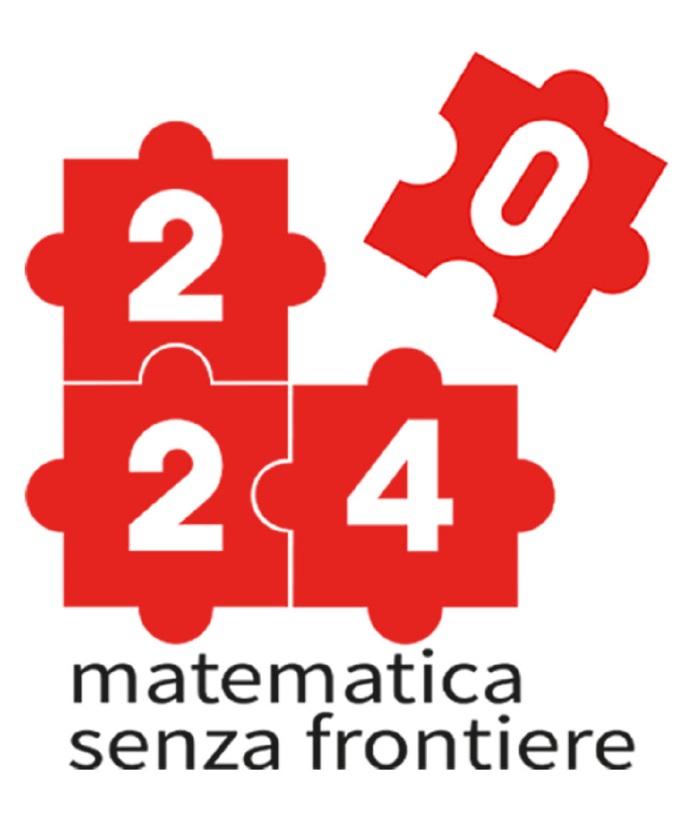 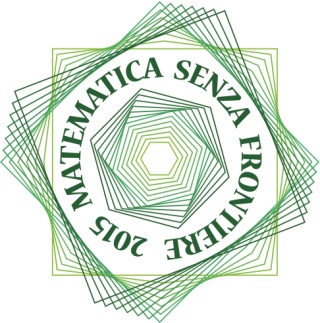 SI ATTESTA CHEl’alunno/a……………………della classe…..…..……….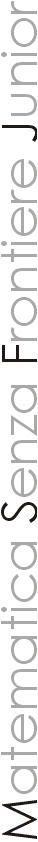 dell’ Isituto……………………………………………….………..di…………………………………………………………...…….…..….ha partecipato alla Competizione diAnno scolastico 2023/24Il/la Dirigente Scolastico/a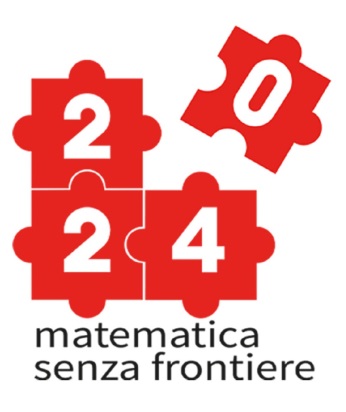 ………………………………….